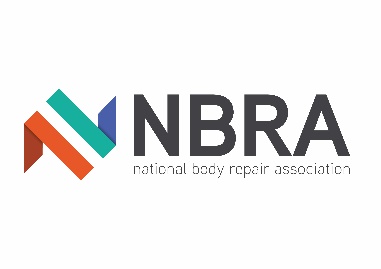 Hybrid Electric Vehicle TrainingAwards & Accreditations?It is important to know the difference between Awards & Accreditations when choosing the training for your HEV staff.On the attached list there are IMI HEV Awards which are VRQ’sThe City & Guilds will have equivalent Awards(Vocationally Related Qualifications) VRQ, these are a once in a lifetime award and do not have a limit to these awards.The BSI require all awards and accreditations are updated every three years for anyone who has BS10125, this means you can only take an Award once then after three years it will require updating, therefore you would then require an Accreditation which requires updating every three years.The IMI Accreditation is listed separately as IMIA-ATA-EV-2-12It is important to choose the most suitable award or accreditation for your staff and organisation.There are two main awarding bodies, City & Guilds & the IMIThere are three levels of awards Level 1, Level 2 & Level 3There are two levels of Accreditation Level 2 & Level 3BS10125 requires two staff at Level 3, these staff will be your HEV specialists and should shutdown & reinstate all HEV vehicles in your workshops.It is wise that other workshop staff are Level 2 & general staff have Level 1 Awareness of HEVThe NBRA has a national network of approved training centres through the UK.IMI Hybrid & Electric Vehicle Qualifications, Awards & AccreditationsThe tables below have been produced to highlight where IMI electric and hybrid vehicle qualifications, accreditations and qualification units meet the requirements as laid out in the BS10125 standard document in relation to proving awareness and competence.Repair category 1: Alternative fuel vehicle including HEV awarenessRepair category 2: Alternative fuel vehicle including HEV competenceRepair category 3: Alternative fuel vehicle HEVIMI QualificationsIMI AccreditationsExpired Awards, when three years old, use AccreditationPLEASE NOTE ALL AWARDS MAKED IN RED WILL NEED TO BE REPLACED BY IMI ACCREDITATION WHEN THREE YEARS OLDQualification NumberQualification TitleKnowledge AssessmentCompetence AssessmentCategories of BS10125 standard covered 603/1465/5Level 1 Award in Electric/Hybrid Vehicle Awareness 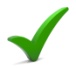 Awareness only, no workshop1603/1467/9Level 2 Award in Electric/Hybrid Vehicle Hazard Management For Emergency and Recovery PersonnelAwareness only, no workshop, 1603/1466/7Level 2 Award in Electric/Hybrid Vehicles Routine Maintenance Activities Awareness and isolation1, 2, 3603/1468/0Level 3 Award in Electric/ Hybrid Vehicle System Repair and Replacement Awareness, isolation and remove/refit components1, 2, 3Accreditation NumberAccreditation TitleKnowledge AssessmentCompetence AssessmentCategories of BS10125 standard coveredIMIA-ATA-EV-2-12IMI Accreditation Electric Vehicle Technician1, 2, 3600/0687/0Level 1 Award in Electric Vehicle AwarenessEXPIRED1500/7055/1Level 2 Award in Hybrid Electric Vehicle Operation and MaintenanceEXPIRED1600/0525/7Level 2 Award in Electrically Propelled Vehicle Hazard ManagementEXPIRED1600/0526/9Level 2 Award in Routine Maintenance Activities on Electrically Propelled VehiclesEXPIRED1, 2, 3600/0527/0Level 3 Award in Electrically Propelled Vehicle Repair and ReplacementEXPIRED1, 2, 3500/7150/6Level 3 Award in Hybrid Electric Vehicle Repair and ReplacementEXPIRED1, 2, 3603/4181/6IMI Level 2 Award in Preparing Heavy Electric/Hybrid Vehicles for Repair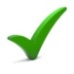 EXPIRED1, 2, 3